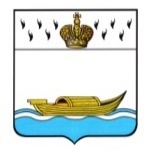 АДМИНИСТРАЦИЯВышневолоцкого городского округаПостановлениеот 29.02.2024                                                                                                  № 64г. Вышний ВолочекОб утверждении Плана мероприятий, направленныхна мобилизацию налоговых и неналоговых доходовбюджета муниципального образования Вышневолоцкийгородской округ  Тверской области на 2024 – 2026 годыВ соответствии с п.п. 2.1.1. Соглашения о мерах по социально-экономическому развитию и оздоровлению муниципальных финансов муниципальных образований Тверской области от 02.02.2024 № 02-Вр/24, заключенного между Министерством финансов Тверской области                   и Администрацией Вышневолоцкого городского округа, в целях увеличения поступлений налоговых и неналоговых доходов в бюджет муниципального образования Вышневолоцкий городской округ Тверской области, руководствуясь Уставом Вышневолоцкого городского округа Тверской области, Администрация Вышневолоцкого городского округа постановляет:1. Утвердить План мероприятий, направленных на мобилизацию налоговых и неналоговых доходов бюджета муниципального образования Вышневолоцкий городской округ Тверской области на 2024-2026 годы    (далее – План мероприятий) (приложение 1).2. Ответственным исполнителям Плана мероприятий:2.1. Обеспечить выполнение Плана мероприятий;2.2. Ежеквартально в срок до 20 числа месяца, следующего                  за отчетным кварталом (с нарастающим итогом), предоставлять                        в Финансовое управление администрации Вышневолоцкого городского округа отчет об исполнении Плана мероприятий по форме согласно приложению 2 к настоящему постановлению. 3. Финансовому управлению администрации Вышневолоцкого городского округа ежеквартально в срок не позднее 25 числа месяца, следующего за отчетным кварталом, представлять в Министерство финансов Тверской области отчет о реализации Плана мероприятий по форме, установленной Министерством финансов Тверской области.4. Признать утратившими силу:4.1. Постановление Администрации Вышневолоцкого городского округа от 28.02.2023 № 73 «Об утверждении Плана мероприятий, направленных на мобилизацию налоговых и неналоговых доходов бюджета муниципального образования Вышневолоцкий городской округ Тверской области на 2023 – 2025 годы»;4.2. Постановление Администрации Вышневолоцкого городского округа от 06.12.2023 № 297 «О внесении изменений постановление Администрации Вышневолоцкого городского округа от 28.02.2023 № 73     «Об утверждении Плана мероприятий, направленных на мобилизацию налоговых и неналоговых доходов бюджета муниципального образования Вышневолоцкий городской округ Тверской области на 2023 – 2025 годы».5. Настоящее постановление подлежит размещению на официальном сайте муниципального образования Вышневолоцкий городской округ Тверской области в информационно-телекоммуникационной сети «Интернет».6. Контроль за исполнением настоящего постановления оставляю       за собой.7. Настоящее постановление вступает в силу со дня его подписания.ГлаваВышневолоцкого городского округа                                                 Н.П. Рощина   